2018 CALDWELL PARISH HEALTH AWARENESS DAY VENDOR REGISTRATION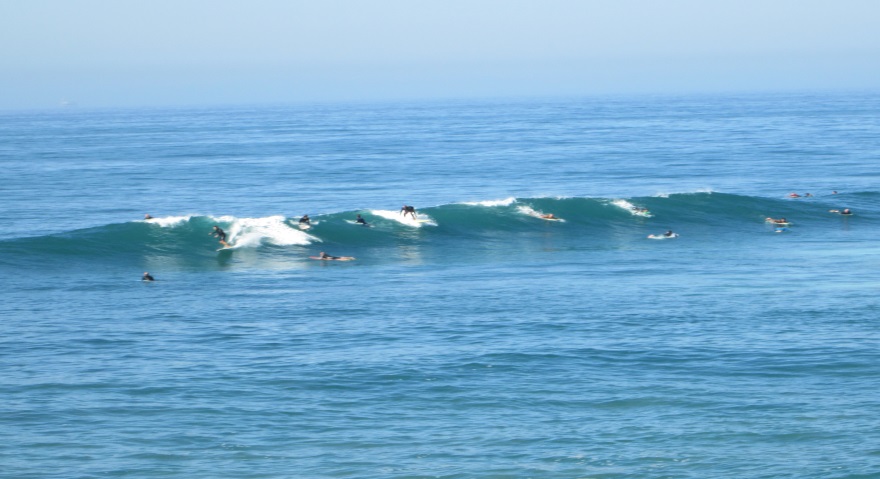 “CATCH THE WELLNESS WAVE!”________Yes, we plan to attend                   ___ $20.00 Donation________No, we do not plan to attendBusiness Name: _________________________________________________________Contact Person: _________________________________________________________Phone: ____________________________  Fax: ________________________________Address: _________________________________________________________________Email Address: __________________________________________________________For food purposes, we need to know how many representatives from your company will be attending?  ____________________________________________________Special needs for Exhibit: [ Ex. Electricity ] ____________________________Will you be offering any services such as BP checks, screening exams, etc? _______________________________________________________________________Will you be offering any specific topics for education?_______________________________________________________________________________________________Other comments or suggestions: ______________________________________________________________________________________________________________________Mail to:  Caldwell Parish Council on Aging, P.O. Box 1498, Columbia, LA   71418 - DON’T FORGET TO ENCLOSE YOUR $20   FAX TO:  318-649-7600, ATTN:  DOTTIE ETHERIDGE or KELLY ESTIS 